Администрация городского поселения Таёжный сообщает о том, что 11 января 2023 года в 16.00 часов по   адресу: улица Железнодорожная дом 11 (здание администрации г.п. Таежный) состоится собрание граждан городского поселения Таёжный  по рассмотрению и обсуждению инициативного проекта: - Установка архитектурной формы «Таёжный» Югра начинается здесь»Участниками собрания могут быть жители городского поселения Таёжный, достигшие шестнадцатилетнего возраста. 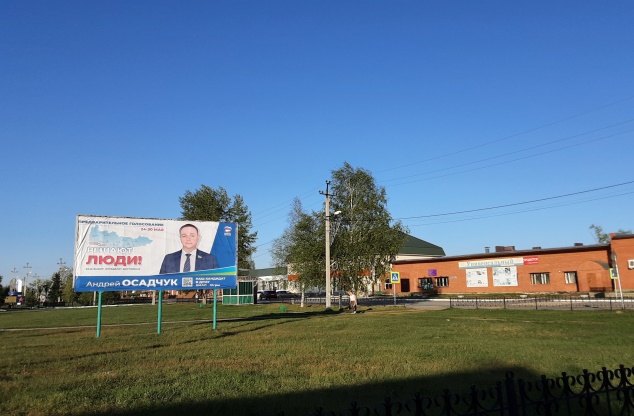 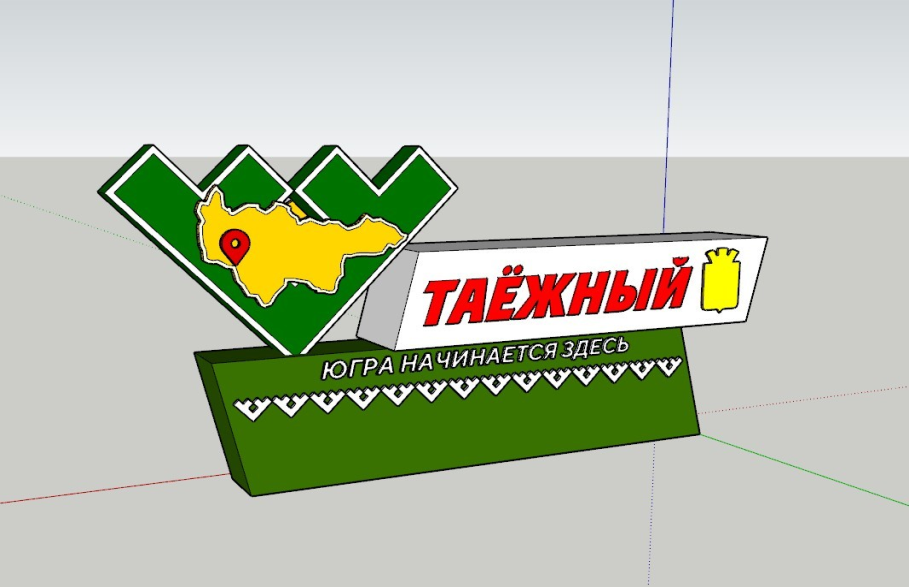 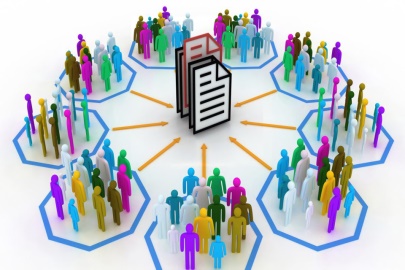 Уважаемые жители городского поселения Таёжный!